  COMITÉ DE PLANEACIÓN PARA EL DESARROLLO MUNICIPAL DE SAN JUAN DE LOS LAGOS (COPLADEMUN)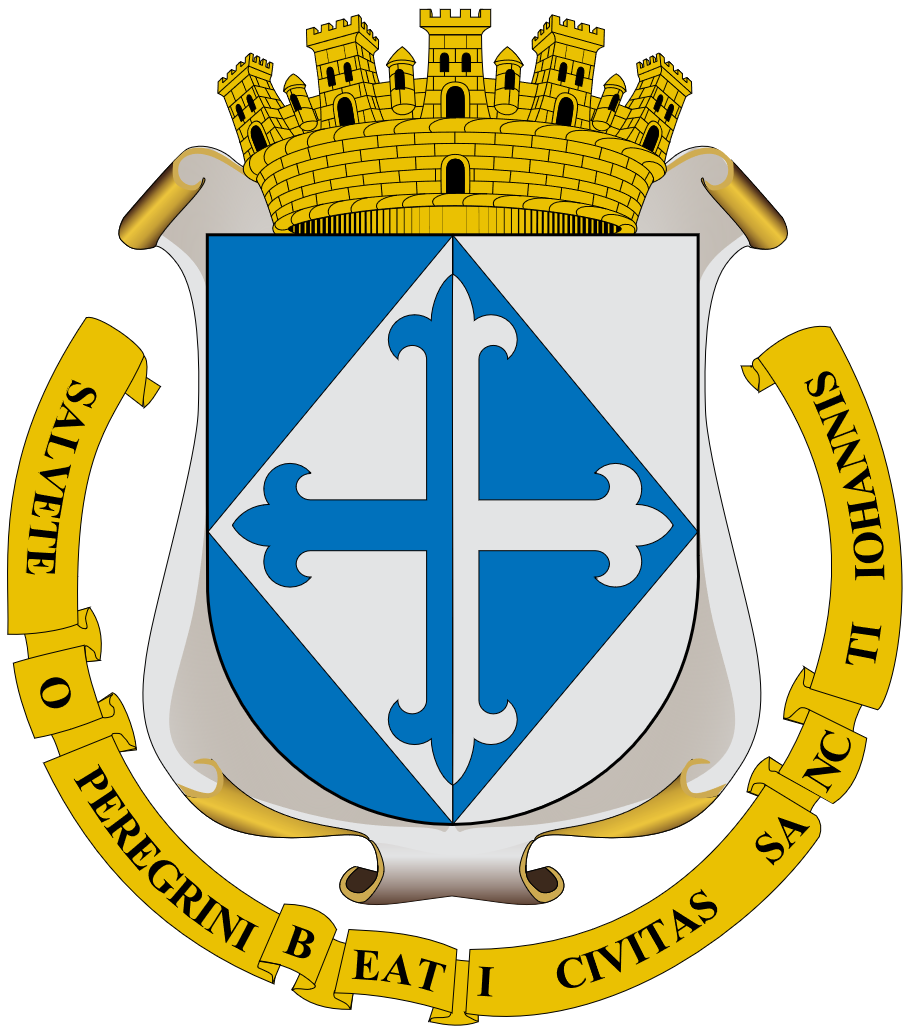 AVISO DE PRIVACIDAD (CORTO)Oficinas descentralizadas del  H. Ayuntamiento de San Juan de los Lagos, Jal, ubicadas en Av. Luis Donaldo Colosio # 193, Col. Benito Juárez C.P. 47095 en San Juan de los Lagos Jal, hace de su conocimiento que los datos proporcionados a la oficina del COPLADEMUN serán debidamente sometidos a tratamiento única y exclusivamente para los fines que fueron proporcionados.Requisitos para solicitud de Pavimentación, Red de Drenaje, Agua y SaneamientoNOMBRE , DIRECCIÓN, TELEFONO (OPCIONAL) Y FIRMA DE LOS INTERESADOSEl aviso de privacidad en sus modalidades: integral, simplificado y corto están disponible para su libre acceso y consulta en nuestra página Web: https://www.sanjuandeloslagos.gob.mx